目	录第一部分 单位概况一、主要职能二、单位机构设置及预算单位构成情况三、2024年度单位主要工作任务及目标第二部分 2024年度单位预算表一、收支总表二、收入总表三、支出总表四、财政拨款收支总表五、财政拨款支出表（功能科目）六、财政拨款基本支出表（经济科目）七、一般公共预算支出表八、一般公共预算基本支出表九、一般公共预算“三公”经费、会议费、培训费支出表十、政府性基金预算支出表十一、国有资本经营预算支出预算表十二、一般公共预算机关运行经费支出预算表十三、政府采购支出表第三部分 2024年度单位预算情况说明第四部分 名词解释第一部分 单位概况一、主要职能1、全面贯彻执行党和国家的教育方针、教育政策、教育法律和法规，贯彻执行上级教育行政部门的各项规章制度。2、在政府和上级教育主管部门的领导下，争取资金改善办学条件，为师生的学习和工作提供优美和谐的环境。3、根据上级人民政府制定的教育事业发展规划，结合实际制定并组织实施本校的教育事业发展规划，组织教师动员适龄少年就近入学，全面开展普及初中义务教育。4、按照义务教育课程计划，开齐课程，开足课时，认真实施中小学教育教学管理，组织开展本校教育教学科研和教育教学改革，全面推进高质量教育，全面提高教育教学质量，促进学生德智体美劳全面发展。5、按照干部和教师的职数、编制和管理权限，负责对本校干部和教师进行管理，制定切实可行的学校工作规章制度，以提高教育教学质量为目的，对干部职工的工作开展客观、公正的评价和考核。6、按照上级有关部门的规定，负责对学校的财务和项目建设进行管理，负责核算和发放教职工工资。二、单位机构设置及预算单位构成情况根据单位职责分工，本单位内设机构包括：党支部、校长室、工会、校长办公室、教务处、德育处、总务处、安检办、会计室、教科室。本单位无下属单位。三、2024年度单位主要工作任务及目标2024年度学校将继续秉承中华优秀传统文化教育特色，坚持“点亮自己，让我的生命更美丽；照亮别人，让世界因我而美丽”的教育理念，坚定“让每一个生命美丽生长”的教育姿态，坚守“为党育人、为国育才”的教育境界，大力推进高质量的美丽教育，办好长江边更有格局的家门口学校。一、美丽德育扎实推进。二、美丽课堂建设全方位推进。1、积极推进国家课堂校本化实施。2、积极推进国家课堂专题化实施。3、积极推进校本课堂特色化实施。三、美丽课堂建设大力推进。四、美丽教师队伍加强培育。五、美丽活动有序开展。六、其他常规工作正常进行。第二部分2024年度江阴市长山中学单位预算表注：本单位无政府性基金预算，也没有使用政府性基金安排的支出，故本表无数据。注：本单位无国有资本经营预算支出，故本表无数据。注：1.“机关运行经费”指行政单位（含参照公务员法管理的事业单位）使用一般公共预算安排的基本支出中的日常公用经费支出，包括办公及印刷费、邮电费、差旅费、会议费、福利费、日常维修费、专用材料及一般设备购置费、办公用房水电费、办公用房取暖费、办公用房物业管理费、公务用车运行维护费及其他费用等。2.本单位无一般公共预算机关运行经费支出，故本表无数据。第三部分 2024年度单位预算情况说明一、收支预算总体情况说明江阴市长山中学2024年度收入、支出预算总计2,942.36万元，与上年相比收、支预算总计各减少72.25万元，减少2.4%。其中：（一）收入预算总计2,942.36万元。包括：1．本年收入合计2,942.36万元。（1）一般公共预算拨款收入2,942.36万元，与上年相比减少72.25万元，减少2.4%。主要原因是工资调整、高级教师调出，学生数减少，操场维修项目分期付款。（2）政府性基金预算拨款收入0万元，与上年预算数相同。（3）国有资本经营预算拨款收入0万元，与上年预算数相同。（4）财政专户管理资金收入0万元，与上年预算数相同。（5）事业收入0万元，与上年预算数相同。（6）事业单位经营收入0万元，与上年预算数相同。（7）上级补助收入0万元，与上年预算数相同。（8）附属单位上缴收入0万元，与上年预算数相同。（9）其他收入0万元，与上年预算数相同。2．上年结转结余为0万元。与上年预算数相同。（二）支出预算总计2,942.36万元。包括：1．本年支出合计2,942.36万元。（1）教育支出（类）支出1,926.6万元，主要用于人员工资福利支出、商品和服务支出、个人和家庭补助支出、其他资本性支出。与上年相比减少98.79万元，减少4.88%。主要原因是工资调整、高级教师调出，学生数减少，操场维修项目分期付款。（2）社会保障和就业支出（类）支出386.56万元，主要用于养老保险、职业年金、社会保险费。与上年相比增加33.23万元，增长9.4%。主要原因是养老职业年金基数上调、社保基数上调。（3）住房保障支出（类）支出629.2万元，主要用于住房公积金、购房补贴、提租补贴。与上年相比减少6.69万元，减少1.05%。主要原因是住房公积金基数、购房和提租补贴基数位还未调整、高级教师调出。2．年终结转结余为0万元。二、收入预算情况说明江阴市长山中学2024年收入预算合计2,942.36万元，包括本年收入2,942.36万元，上年结转结余0万元。其中：本年一般公共预算收入2,942.36万元，占100%；本年政府性基金预算收入0万元，占0%；本年国有资本经营预算收入0万元，占0%；本年财政专户管理资金0万元，占0%；本年事业收入0万元，占0%；本年事业单位经营收入0万元，占0%；本年上级补助收入0万元，占0%；本年附属单位上缴收入0万元，占0%；本年其他收入0万元，占0%；上年结转结余的一般公共预算收入0万元，占0%；上年结转结余的政府性基金预算收入0万元，占0%；上年结转结余的国有资本经营预算收入0万元，占0%；上年结转结余的财政专户管理资金0万元，占0%；上年结转结余的单位资金0万元，占0%。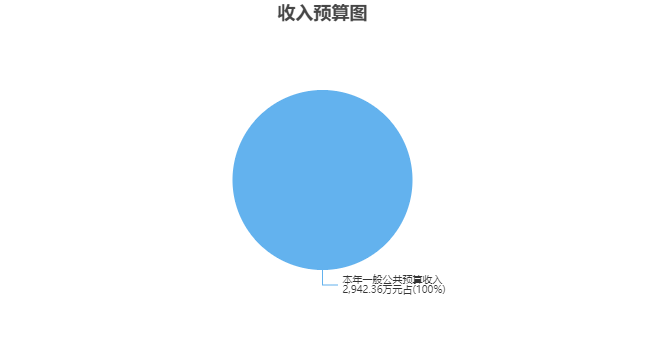 三、支出预算情况说明江阴市长山中学2024年支出预算合计2,942.36万元，其中：基本支出2,681.92万元，占91.15%；项目支出260.44万元，占8.85%；事业单位经营支出0万元，占0%；上缴上级支出0万元，占0%；对附属单位补助支出0万元，占0%。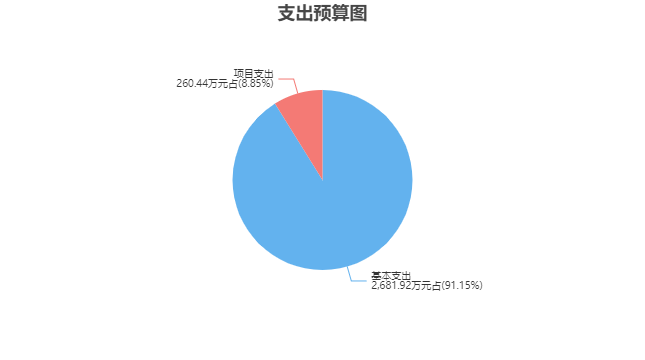 四、财政拨款收支预算总体情况说明江阴市长山中学2024年度财政拨款收、支总预算2,942.36万元。与上年相比，财政拨款收、支总计各减少72.25万元，减少2.4%。主要原因是工资调整、高级教师调出，学生数减少，操场维修项目分期付款。五、财政拨款支出预算情况说明江阴市长山中学2024年财政拨款预算支出2,942.36万元，占本年支出合计的100%。与上年相比，财政拨款支出减少72.25万元，减少2.4%。主要原因是工资调整、高级教师调出，学生数减少，操场维修项目分期付款。其中：（一）教育支出（类）1.普通教育（款）初中教育（项）支出1,685.32万元，与上年相比减少0.49万元，减少0.03%。主要原因是工资调整、高级教师调出，学生数减少，操场维修项目分期付款。2.教育费附加安排的支出（款）农村中小学校舍建设（项）支出98.12万元，与上年相比减少241.46万元，减少71.11%。主要原因是操场维修项目分期付款。3.教育费附加安排的支出（款）农村中小学教学设施（项）支出143.16万元，与上年相比增加143.16万元（去年预算数为0万元，无法计算增减比率）。主要原因是新增融合教室，会议屏、电子屏、分类垃圾房等。（二）社会保障和就业支出（类）1.行政事业单位养老支出（款）机关事业单位基本养老保险缴费支出（项）支出197.21万元，与上年相比增加24.95万元，增长14.48%。主要原因是养老保险基数上调。2.行政事业单位养老支出（款）机关事业单位职业年金缴费支出（项）支出98.61万元，与上年相比增加12.48万元，增长14.49%。主要原因是职业年金基数上调。3.其他社会保障和就业支出（款）其他社会保障和就业支出（项）支出90.74万元，与上年相比减少4.2万元，减少4.42%。主要原因是高级教师调出总基数变低。（三）住房保障支出（类）1.住房改革支出（款）住房公积金（项）支出162.34万元，与上年相比减少2.13万元，减少1.3%。主要原因是高级教师调出总基数变低。2.住房改革支出（款）提租补贴（项）支出115.18万元，与上年相比增加0.04万元，增长0.03%。主要原因是提租补贴基数调整。3.住房改革支出（款）购房补贴（项）支出351.68万元，与上年相比减少4.6万元，减少1.29%。主要原因是高级教师调出。六、财政拨款基本支出预算情况说明江阴市长山中学2024年度财政拨款基本支出预算2,681.92万元，其中：（一）人员经费2,534.77万元。主要包括：基本工资、津贴补贴、绩效工资、机关事业单位基本养老保险缴费、职业年金缴费、职工基本医疗保险缴费、其他社会保障缴费、住房公积金、医疗费、其他工资福利支出、退休费、生活补助、其他对个人和家庭的补助。（二）公用经费147.15万元。主要包括：办公费、工会经费、其他商品和服务支出。七、一般公共预算支出预算情况说明江阴市长山中学2024年一般公共预算财政拨款支出预算2,942.36万元，与上年相比减少72.25万元，减少2.4%。主要原因是工资调整、高级教师调出，学生数减少，操场维修项目分期付款。八、一般公共预算基本支出预算情况说明江阴市长山中学2024年度一般公共预算财政拨款基本支出预算2,681.92万元，其中：（一）人员经费2,534.77万元。主要包括：基本工资、津贴补贴、绩效工资、机关事业单位基本养老保险缴费、职业年金缴费、职工基本医疗保险缴费、其他社会保障缴费、住房公积金、医疗费、其他工资福利支出、退休费、生活补助、其他对个人和家庭的补助。（二）公用经费147.15万元。主要包括：办公费、工会经费、其他商品和服务支出。九、一般公共预算“三公”经费、会议费、培训费支出预算情况说明江阴市长山中学2024年度一般公共预算拨款安排的“三公”经费支出预算0万元，比上年预算减少2万元，变动原因学校没有公务接待。其中，因公出国（境）费支出0万元，占“三公”经费的0%；公务用车购置及运行维护费支出0万元，占“三公”经费的0%；公务接待费支出0万元，占“三公”经费的0%。具体情况如下：1．因公出国（境）费预算支出0万元，与上年预算数相同。2．公务用车购置及运行维护费预算支出0万元。其中：（1）公务用车购置预算支出0万元，与上年预算数相同。（2）公务用车运行维护费预算支出0万元，与上年预算数相同。3．公务接待费预算支出0万元，比上年预算减少2万元，主要原因是学校没有公务接待。江阴市长山中学2024年度一般公共预算拨款安排的会议费预算支出0万元，与上年预算数相同。江阴市长山中学2024年度一般公共预算拨款安排的培训费预算支出19.16万元，与上年预算数相同。十、政府性基金预算支出预算情况说明江阴市长山中学2024年政府性基金支出预算支出0万元。与上年预算数相同。十一、国有资本经营预算支出预算情况说明江阴市长山中学2024年国有资本经营预算支出0万元。与上年预算数相同。十二、一般公共预算机关运行经费支出预算情况说明2024年本单位一般公共预算机关运行经费预算支出0万元，与上年预算数相同。十三、政府采购支出预算情况说明2024年度政府采购支出预算总额4万元，其中：拟采购货物支出0万元、拟采购工程支出0万元、拟采购服务支出4万元。十四、国有资产占用情况说明本单位共有车辆0辆，其中，副部（省）级及以上领导用车0辆、主要领导干部用车0辆、机要通信用车0辆、应急保障用车0辆、执法执勤用车0辆、特种专业技术用车0辆、离退休干部用车0辆，其他用车0辆；单价50万元（含）以上的通用设备0台（套），单价100万元（含）以上的专用设备0台（套）。十五、预算绩效目标设置情况说明2024年度，本单位整体支出未纳入绩效目标管理，涉及财政性资金0万元；本单位共9个项目纳入绩效目标管理，涉及财政性资金合计260.44万元，占财政性资金(人员类和运转类中的公用经费项目支出除外)总额的比例为100%。第四部分 名词解释一、财政拨款：单位从同级财政部门取得的各类财政拨款，包括一般公共预算拨款、政府性基金预算拨款、国有资本经营预算拨款。二、财政专户管理资金：缴入财政专户、实行专项管理的高中以上学费、住宿费、高校委托培养费、函大、电大、夜大及短训班培训费等教育收费。三、单位资金：除财政拨款收入和财政专户管理资金以外的收入，包括事业收入（不含教育收费）、上级补助收入、附属单位上缴收入、事业单位经营收入及其他收入（包含债务收入、投资收益等）。四、基本支出：指为保障机构正常运转、完成工作任务而发生的人员支出和公用支出。五、项目支出：指在基本支出之外为完成特定工作任务和事业发展目标所发生的支出。六、“三公”经费：指部门用一般公共预算财政拨款安排的因公出国（境）费、公务用车购置及运行维护费和公务接待费。其中，因公出国（境）费反映单位公务出国（境）的住宿费、旅费、伙食补助费、杂费、培训费等支出；公务用车购置及运行维护费反映单位公务用车购置费、燃料费、维修费、过路过桥费、保险费、安全奖励费用等支出；公务接待费反映单位按规定开支的各类公务接待（含外宾接待）支出。七、机关运行经费：指行政单位（含参照公务员法管理的事业单位）使用一般公共预算安排的基本支出中的日常公用经费支出，包括办公及印刷费、邮电费、差旅费、会议费、福利费、日常维修费、专用材料及一般设备购置费、办公用房水电费、办公用房取暖费、办公用房物业管理费、公务用车运行维护费及其他费用等。八、教育支出(类)普通教育(款)初中教育(项)：反映各部门举办的初中教育支出。政府各部门对社会组织等举办的初中的资助，如捐赠、补贴等，也在本科目中反映。九、教育支出(类)教育费附加安排的支出(款)农村中小学校舍建设(项)：反映教育费附加安排用于农村中小学校舍新建、改建、修缮和维护的支出。十、教育支出(类)教育费附加安排的支出(款)农村中小学教学设施(项)：反映教育费附加安排用于改善农村中小学教学设施和办学条件的支出。十一、社会保障和就业支出(类)行政事业单位养老支出(款)机关事业单位基本养老保险缴费支出(项)：反映机关事业单位实施养老保险制度由单位缴纳的基本养老保险费支出。十二、社会保障和就业支出(类)行政事业单位养老支出(款)机关事业单位职业年金缴费支出(项)：反映机关事业单位实施养老保险制度由单位实际缴纳的职业年金支出。(含职业年金补记支出。）十三、社会保障和就业支出(类)其他社会保障和就业支出(款)其他社会保障和就业支出(项)：反映除上述项目以外其他用于社会保障和就业方面的支出。十四、住房保障支出(类)住房改革支出(款)住房公积金(项)：反映行政事业单位按人力资源和社会保障部、财政部规定的基本工资和津贴补贴以及规定比例为职工缴纳的住房公积金。十五、住房保障支出(类)住房改革支出(款)提租补贴(项)：反映按房改政策规定的标准，行政事业单位向职工（含离退休人员）发放的租金补贴。十六、住房保障支出(类)住房改革支出(款)购房补贴(项)：反映按房改政策规定，行政事业单位向符合条件职工（含离退休人员）、军队(含武警)向转役复员离退休人员发放的用于购买住房的补贴。2024年度江阴市长山中学单位预算公开公开01表公开01表公开01表公开01表公开01表收支总表收支总表收支总表收支总表收支总表单位：江阴市长山中学单位：江阴市长山中学单位：江阴市长山中学单位：万元单位：万元收入收入支出支出支出项目预算数项目项目预算数一、一般公共预算拨款收入2,942.36一、一般公共服务支出一、一般公共服务支出二、政府性基金预算拨款收入二、外交支出二、外交支出三、国有资本经营预算拨款收入三、国防支出三、国防支出四、财政专户管理资金收入四、公共安全支出四、公共安全支出五、事业收入五、教育支出五、教育支出1,926.60六、事业单位经营收入六、科学技术支出六、科学技术支出七、上级补助收入七、文化旅游体育与传媒支出七、文化旅游体育与传媒支出八、附属单位上缴收入八、社会保障和就业支出八、社会保障和就业支出386.56九、其他收入九、社会保险基金支出九、社会保险基金支出十、卫生健康支出十、卫生健康支出十一、节能环保支出十一、节能环保支出十二、城乡社区支出十二、城乡社区支出十三、农林水支出十三、农林水支出十四、交通运输支出十四、交通运输支出十五、资源勘探工业信息等支出十五、资源勘探工业信息等支出十六、商业服务业等支出十六、商业服务业等支出十七、金融支出十七、金融支出十八、援助其他地区支出 十八、援助其他地区支出 十九、自然资源海洋气象等支出十九、自然资源海洋气象等支出二十、住房保障支出二十、住房保障支出629.20二十一、粮油物资储备支出二十一、粮油物资储备支出二十二、国有资本经营预算支出二十二、国有资本经营预算支出二十三、灾害防治及应急管理支出二十三、灾害防治及应急管理支出二十四、预备费二十四、预备费二十五、其他支出二十五、其他支出二十六、转移性支出二十六、转移性支出二十七、债务还本支出二十七、债务还本支出二十八、债务付息支出二十八、债务付息支出二十九、债务发行费用支出二十九、债务发行费用支出三十、抗疫特别国债安排的支出三十、抗疫特别国债安排的支出本年收入合计2,942.36本年支出合计本年支出合计2,942.36上年结转结余年终结转结余年终结转结余收入总计2,942.36支出总计支出总计2,942.36公开02表公开02表公开02表公开02表公开02表公开02表公开02表公开02表公开02表公开02表公开02表公开02表公开02表公开02表公开02表公开02表公开02表公开02表公开02表收入总表收入总表收入总表收入总表收入总表收入总表收入总表收入总表收入总表收入总表收入总表收入总表收入总表收入总表收入总表收入总表收入总表收入总表收入总表单位：江阴市长山中学单位：江阴市长山中学单位：江阴市长山中学单位：江阴市长山中学单位：江阴市长山中学单位：江阴市长山中学单位：江阴市长山中学单位：江阴市长山中学单位：江阴市长山中学单位：江阴市长山中学单位：江阴市长山中学单位：江阴市长山中学单位：江阴市长山中学单位：万元单位：万元单位：万元单位：万元单位：万元单位：万元单位代码单位名称合计本年收入本年收入本年收入本年收入本年收入本年收入本年收入本年收入本年收入本年收入上年结转结余上年结转结余上年结转结余上年结转结余上年结转结余上年结转结余单位代码单位名称合计小计一般公共预算政府性基金预算国有资本经营预算财政专户管理资金事业收入事业单位经营收入上级补助收入附属单位上缴收入其他收入小计一般公共预算政府性基金预算国有资本经营预算财政专户管理资金单位资金合计合计2,942.362,942.362,942.36  001023江阴市长山中学2,942.362,942.362,942.36公开03表公开03表公开03表公开03表公开03表公开03表公开03表公开03表支出总表支出总表支出总表支出总表支出总表支出总表支出总表支出总表单位：江阴市长山中学单位：江阴市长山中学单位：江阴市长山中学单位：江阴市长山中学单位：江阴市长山中学单位：江阴市长山中学单位：万元单位：万元科目编码科目名称合计基本支出项目支出事业单位经营支出上缴上级支出对附属单位补助支出合计合计2,942.362,681.92260.44205教育支出1,926.601,666.16260.44  20502普通教育1,685.321,666.1619.16    2050203初中教育1,685.321,666.1619.16  20509教育费附加安排的支出241.28241.28    2050901农村中小学校舍建设98.1298.12    2050902农村中小学教学设施143.16143.16208社会保障和就业支出386.56386.56  20805行政事业单位养老支出295.82295.82    2080505机关事业单位基本养老保险缴费支出197.21197.21    2080506机关事业单位职业年金缴费支出98.6198.61  20899其他社会保障和就业支出90.7490.74    2089999其他社会保障和就业支出90.7490.74221住房保障支出629.20629.20  22102住房改革支出629.20629.20    2210201住房公积金162.34162.34    2210202提租补贴115.18115.18    2210203购房补贴351.68351.68公开04表公开04表公开04表公开04表财政拨款收支总表财政拨款收支总表财政拨款收支总表财政拨款收支总表单位：江阴市长山中学单位：江阴市长山中学单位：江阴市长山中学单位：万元收	入收	入支	出支	出项	目预算数项目预算数一、本年收入2,942.36一、本年支出2,942.36（一）一般公共预算拨款2,942.36（一）一般公共服务支出（二）政府性基金预算拨款（二）外交支出（三）国有资本经营预算拨款（三）国防支出二、上年结转（四）公共安全支出（一）一般公共预算拨款（五）教育支出1,926.60（二）政府性基金预算拨款（六）科学技术支出（三）国有资本经营预算拨款（七）文化旅游体育与传媒支出（八）社会保障和就业支出386.56（九）社会保险基金支出（十）卫生健康支出（十一）节能环保支出（十二）城乡社区支出（十三）农林水支出（十四）交通运输支出（十五）资源勘探工业信息等支出（十六）商业服务业等支出（十七）金融支出（十八）援助其他地区支出 （十九）自然资源海洋气象等支出（二十）住房保障支出629.20（二十一）粮油物资储备支出（二十二）国有资本经营预算支出（二十三）灾害防治及应急管理支出（二十四）预备费（二十五）其他支出（二十六）转移性支出（二十七）债务还本支出（二十八）债务付息支出（二十九）债务发行费用支出（三十）抗疫特别国债安排的支出二、年终结转结余收入总计2,942.36支出总计2,942.36公开05表公开05表公开05表公开05表公开05表公开05表公开05表财政拨款支出表（功能科目）财政拨款支出表（功能科目）财政拨款支出表（功能科目）财政拨款支出表（功能科目）财政拨款支出表（功能科目）财政拨款支出表（功能科目）财政拨款支出表（功能科目）单位：江阴市长山中学单位：江阴市长山中学单位：江阴市长山中学单位：江阴市长山中学单位：江阴市长山中学单位：江阴市长山中学单位：万元科目编码科目名称合计基本支出基本支出基本支出项目支出科目编码科目名称合计小计人员经费公用经费项目支出合计合计2,942.362,681.922,534.77147.15260.44205教育支出1,926.601,666.161,519.01147.15260.44  20502普通教育1,685.321,666.161,519.01147.1519.16    2050203初中教育1,685.321,666.161,519.01147.1519.16  20509教育费附加安排的支出241.28241.28    2050901农村中小学校舍建设98.1298.12    2050902农村中小学教学设施143.16143.16208社会保障和就业支出386.56386.56386.56  20805行政事业单位养老支出295.82295.82295.82    2080505机关事业单位基本养老保险缴费支出197.21197.21197.21    2080506机关事业单位职业年金缴费支出98.6198.6198.61  20899其他社会保障和就业支出90.7490.7490.74    2089999其他社会保障和就业支出90.7490.7490.74221住房保障支出629.20629.20629.20  22102住房改革支出629.20629.20629.20    2210201住房公积金162.34162.34162.34    2210202提租补贴115.18115.18115.18    2210203购房补贴351.68351.68351.68公开06表公开06表公开06表公开06表公开06表财政拨款基本支出表（经济科目）财政拨款基本支出表（经济科目）财政拨款基本支出表（经济科目）财政拨款基本支出表（经济科目）财政拨款基本支出表（经济科目）单位：江阴市长山中学单位：江阴市长山中学单位：江阴市长山中学单位：江阴市长山中学单位：万元部门预算支出经济分类科目部门预算支出经济分类科目本年财政拨款基本支出本年财政拨款基本支出本年财政拨款基本支出科目编码科目名称合计人员经费公用经费合计合计2,681.922,534.77147.15301工资福利支出2,405.252,405.25  30101基本工资448.93448.93  30102津贴补贴398.69398.69  30107绩效工资782.81782.81  30108机关事业单位基本养老保险缴费197.21197.21  30109职业年金缴费98.6198.61  30110职工基本医疗保险缴费78.3678.36  30112其他社会保障缴费12.3812.38  30113住房公积金162.34162.34  30114医疗费3.853.85  30199其他工资福利支出222.07222.07302商品和服务支出147.15147.15  30201办公费135.75135.75  30228工会经费9.249.24  30299其他商品和服务支出2.162.16303对个人和家庭的补助129.52129.52  30302退休费121.66121.66  30305生活补助4.414.41  30399其他对个人和家庭的补助3.453.45公开07表公开07表公开07表公开07表公开07表公开07表公开07表一般公共预算支出表一般公共预算支出表一般公共预算支出表一般公共预算支出表一般公共预算支出表一般公共预算支出表一般公共预算支出表单位：江阴市长山中学单位：江阴市长山中学单位：江阴市长山中学单位：江阴市长山中学单位：江阴市长山中学单位：江阴市长山中学单位：万元科目编码科目名称合计基本支出基本支出基本支出项目支出科目编码科目名称合计小计人员经费公用经费项目支出合计合计2,942.362,681.922,534.77147.15260.44205教育支出1,926.601,666.161,519.01147.15260.44  20502普通教育1,685.321,666.161,519.01147.1519.16    2050203初中教育1,685.321,666.161,519.01147.1519.16  20509教育费附加安排的支出241.28241.28    2050901农村中小学校舍建设98.1298.12    2050902农村中小学教学设施143.16143.16208社会保障和就业支出386.56386.56386.56  20805行政事业单位养老支出295.82295.82295.82    2080505机关事业单位基本养老保险缴费支出197.21197.21197.21    2080506机关事业单位职业年金缴费支出98.6198.6198.61  20899其他社会保障和就业支出90.7490.7490.74    2089999其他社会保障和就业支出90.7490.7490.74221住房保障支出629.20629.20629.20  22102住房改革支出629.20629.20629.20    2210201住房公积金162.34162.34162.34    2210202提租补贴115.18115.18115.18    2210203购房补贴351.68351.68351.68公开08表公开08表公开08表公开08表公开08表一般公共预算基本支出表一般公共预算基本支出表一般公共预算基本支出表一般公共预算基本支出表一般公共预算基本支出表单位：江阴市长山中学单位：江阴市长山中学单位：江阴市长山中学单位：江阴市长山中学单位：万元部门预算支出经济分类科目部门预算支出经济分类科目本年一般公共预算基本支出本年一般公共预算基本支出本年一般公共预算基本支出科目编码科目名称合计人员经费公用经费合计合计2,681.922,534.77147.15301工资福利支出2,405.252,405.25  30101基本工资448.93448.93  30102津贴补贴398.69398.69  30107绩效工资782.81782.81  30108机关事业单位基本养老保险缴费197.21197.21  30109职业年金缴费98.6198.61  30110职工基本医疗保险缴费78.3678.36  30112其他社会保障缴费12.3812.38  30113住房公积金162.34162.34  30114医疗费3.853.85  30199其他工资福利支出222.07222.07302商品和服务支出147.15147.15  30201办公费135.75135.75  30228工会经费9.249.24  30299其他商品和服务支出2.162.16303对个人和家庭的补助129.52129.52  30302退休费121.66121.66  30305生活补助4.414.41  30399其他对个人和家庭的补助3.453.45公开09表公开09表公开09表公开09表公开09表公开09表公开09表公开09表一般公共预算“三公”经费、会议费、培训费支出表一般公共预算“三公”经费、会议费、培训费支出表一般公共预算“三公”经费、会议费、培训费支出表一般公共预算“三公”经费、会议费、培训费支出表一般公共预算“三公”经费、会议费、培训费支出表一般公共预算“三公”经费、会议费、培训费支出表一般公共预算“三公”经费、会议费、培训费支出表一般公共预算“三公”经费、会议费、培训费支出表单位：江阴市长山中学单位：江阴市长山中学单位：江阴市长山中学单位：江阴市长山中学单位：江阴市长山中学单位：江阴市长山中学单位：万元单位：万元“三公”经费合计因公出国（境）费公务用车购置及运行维护费公务用车购置及运行维护费公务用车购置及运行维护费公务接待费会议费培训费“三公”经费合计因公出国（境）费小计公务用车购置费公务用车运行维护费公务接待费会议费培训费0.000.000.000.000.000.000.0019.16公开10表公开10表公开10表公开10表公开10表政府性基金预算支出表政府性基金预算支出表政府性基金预算支出表政府性基金预算支出表政府性基金预算支出表单位：江阴市长山中学单位：江阴市长山中学单位：江阴市长山中学单位：江阴市长山中学单位：万元科目编码科目名称本年政府性基金预算支出本年政府性基金预算支出本年政府性基金预算支出科目编码科目名称合计基本支出项目支出合计公开11表公开11表公开11表公开11表公开11表国有资本经营预算支出预算表国有资本经营预算支出预算表国有资本经营预算支出预算表国有资本经营预算支出预算表国有资本经营预算支出预算表单位：江阴市长山中学单位：江阴市长山中学单位：江阴市长山中学单位：江阴市长山中学单位：万元项    目项    目本年支出合计基本支出  项目支出功能分类科目编码科目名称本年支出合计基本支出  项目支出栏次栏次123合计合计公开12表公开12表公开12表公开12表一般公共预算机关运行经费支出预算表一般公共预算机关运行经费支出预算表一般公共预算机关运行经费支出预算表一般公共预算机关运行经费支出预算表单位：江阴市长山中学单位：江阴市长山中学单位：江阴市长山中学单位：万元科目编码科目名称机关运行经费支出机关运行经费支出合计合计公开13表公开13表公开13表公开13表公开13表公开13表公开13表公开13表公开13表公开13表政府采购支出表政府采购支出表政府采购支出表政府采购支出表政府采购支出表政府采购支出表政府采购支出表政府采购支出表政府采购支出表政府采购支出表单位：江阴市长山中学单位：江阴市长山中学单位：江阴市长山中学单位：江阴市长山中学单位：江阴市长山中学单位：万元采购品目大类专项名称经济科目采购品目名称采购组织形式资金来源资金来源资金来源资金来源总计采购品目大类专项名称经济科目采购品目名称采购组织形式一般公共预算资金政府性基金其他资金上年结转和结余资金总计合计4.004.00服务4.004.00    江阴市长山中学4.004.00初中生均公用经费办公费保安服务集中采购4.004.00